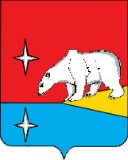 ГЛАВАГОРОДСКОГО ОКРУГА ЭГВЕКИНОТП О С Т А Н О В Л Е Н И ЕО внесении изменений в административный регламент Администрации городского округа Эгвекинот по предоставлению муниципальной услуги «Подготовка и выдача разрешений на строительство, реконструкцию, капитальный ремонт объектов капитального строительства, а также на ввод объектов в эксплуатацию», утвержденный постановлением Главы городского округа Эгвекинот от 27 мая 2016 года № 86-пг             В соответствии с Градостроительным кодексом Российской Федерации от 29 декабря 2004 года N 190-ФЗ (в редакции Федеральных законов от 3 июля 2016 года № 361-ФЗ, от      3 июля 2016 года № 372-ФЗ, от 3 июля 2016 года № 373-ФЗ),П О С Т А Н О В Л Я Ю:Внести в административный регламент Администрации городского округа Эгвекинот по предоставлению муниципальной услуги «Подготовка и выдача разрешений на строительство, реконструкцию, капитальный ремонт объектов капитального строительства, а также на ввод объектов в эксплуатацию», утвержденный постановлением Главы городского округа Эгвекинот от 27 мая 2016 года № 86-пг, следующие изменения:в пункте 2.4.3 слова «прав на недвижимое имущество и сделок с ним» заменить словом «недвижимости»;в пункте 2.4.6 слова «прав на недвижимое имущество и сделок с ним» заменить словом «недвижимости»;подпункт 4 пункта 2.4.14 после слова «договора» дополнить словами «строительного подряда»;подпункт 6 пункта 2.4.14 после слова «договора» дополнить словами «строительного подряда»;подпункт 8 пункта 2.4.14 после слова «договора» дополнить словами «строительного подряда»;в подпункте 12 пункта 2.4.14 слова «от 15 июля 2015 года № 252-ФЗ» заменить словами «от 13 июля 2015 года № 218-ФЗ»;в подпункте 3 пункта 2.6.2 слова «градостроительного плана земельного участка, в случае выдачи разрешения на строительство линейного объекта, требованиям проекта планировки территории и проекта межевания территории, а также» заменить словами «к строительству, реконструкции объекта капитального строительства, установленным на дату выдачи представленного для получения разрешения на строительство градостроительного плана земельного участка, или в случае выдачи разрешения на строительство линейного объекта требованиям проекта планировки территории и проекта межевания территории, а также разрешенному использованию земельного участка и (или) ограничениям, установленным в соответствии с земельным и иным законодательством Российской Федерации,».Настоящее  постановление   подлежит   обнародованию  в  местах,   определенных 2Уставом городского округа Эгвекинот, размещению на официальном сайте Администрации городского округа Эгвекинот в информационно-телекоммуникационной сети «Интернет» и вступает в силу со дня его обнародования.Контроль исполнения настоящего постановления возложить на заместителя Главы Администрации – начальника Управления промышленной и сельскохозяйственной политики Администрации городского округа Эгвекинот Абакарова А.М.от  11 октября  2017 г.  № 56 - пгп. ЭгвекинотР.В. Коркишко